                     BIOS Update Release Notes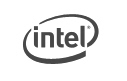 PRODUCTS:	 D33217GKE, D33217CK, DCP847SKE, DC3217IYE, DC3217BY, DCCP847DYEBIOS Version 0069 - GKPPT10H.86A.0069.2019.1104.1340About This Release:Date: Nov 04, 2019ROM Image Checksum: 0x50D8ME Firmware: 8.1.40.1416Memory Reference Code: Based on 1.8.0.00Integrated Graphics Option ROM: Build 2158 PC 14.34LAN Option ROM: v1404 PXE 2.1 Build 091Ivy Bridge EFI driver (GOP): 3.0.1023Sandy Bridge EFI driver (GOP): 2.0.1024Visual BIOS: 1.2.15Supported Flash Devices: Macronix	MX25L6406E	8MBWinBond	W25Q64FV	8MBEON   	EN25QH64	8MBMicrocode Updates included in .ROM & .BIO Files:M12206A7_0000002EM12306A9_00000021New Fixes/Features:Updated BIOS code for security fixes.BIOS Version 0068 - GKPPT10H.86A.0068.2019.0821.1324 About This Release:Date: August 21, 2019ROM Image Checksum: 0x2F2DME Firmware: 8.1.40.1416Memory Reference Code: Based on 1.8.0.00Integrated Graphics Option ROM: Build 2158 PC 14.34LAN Option ROM: v1404 PXE 2.1 Build 091Ivy Bridge EFI driver (GOP): 3.0.1023Sandy Bridge EFI driver (GOP): 2.0.1024Visual BIOS: 1.2.15Supported Flash Devices: Macronix	MX25L6406E	8MBWinBond	W25Q64FV	8MBEON   	EN25QH64	8MBMicrocode Updates included in .ROM File:M12206A7_0000002EM12306A9_00000021Additional Microcode Updates included only in .BIO File:M12206A7_0000002EM12306A9_00000021New Fixes/Features:Updated BIOS code for security fixes.BIOS Version 0067 - GKPPT10H.86A.0067.2019.0522.1041 About This Release:Date: May 22, 2019ROM Image Checksum: 0x5A41ME Firmware: 8.1.40.1416Memory Reference Code: Based on 1.8.0.00Integrated Graphics Option ROM: Build 2158 PC 14.34LAN Option ROM: v1404 PXE 2.1 Build 091Ivy Bridge EFI driver (GOP): 3.0.1023Sandy Bridge EFI driver (GOP): 2.0.1024Visual BIOS: 1.2.15Supported Flash Devices: Macronix	MX25L6406E	8MBWinBond	W25Q64FV	8MBEON   	EN25QH64	8MBMicrocode Updates included in .ROM File:M12206A7_0000002EM12306A9_00000021New Fixes/Features:Updated CPU microcode to M12306A9_00000021.Modified the chassis enclosure type to 0x23.BIOS Version 0066 - GKPPT10H.86A.0066.2018.1120.1113 About This Release:Date: November 20, 2018ME Firmware: 8.1.40.1416Memory Reference Code: Based on 1.8.0.00Integrated Graphics Option ROM: Build 2158 PC 14.34LAN Option ROM: v1404 PXE 2.1 Build 091Ivy Bridge EFI driver (GOP): 3.0.1023Sandy Bridge EFI driver (GOP): 2.0.1024Visual BIOS: 1.2.15New Fixes/Features:Added BIOS write protection for security enhancement.Known Errata:Due to security enhancements in BIOS version 0066, you can’t downgrade to version 0065 or earlier. BIOS Version 0065 - GKPPT10H.86A.0065.2018.0705.1624 About This Release:Date: July 5, 2018ME Firmware: 8.1.40.1416Memory Reference Code: Based on 1.8.0.00Integrated Graphics Option ROM: Build 2158 PC 14.34LAN Option ROM: v1404 PXE 2.1 Build 091Ivy Bridge EFI driver (GOP): 3.0.1023Sandy Bridge EFI driver (GOP): 2.0.1024Visual BIOS: 1.2.15New Fixes/Features:Updated CPU Microcode (Security Advisory-00115)BIOS Version 0064 - GKPPT10H.86A.0064.2018.0607.1822About This Release:Date: June 08, 2018ME Firmware: 8.1.40.1416Memory Reference Code: Based on 1.8.0.00Integrated Graphics Option ROM: Build 2158 PC 14.34LAN Option ROM: v1404 PXE 2.1 Build 091Ivy Bridge EFI driver (GOP): 3.0.1023Sandy Bridge EFI driver (GOP): 2.0.1024Visual BIOS: 1.2.15New Fixes/Features:Security enhancements.BIOS Version 0063 - GKPPT10H.86A.0063.2018.0313.1636About This Release:Date: March 13, 2018ME Firmware: 8.1.40.1416Memory Reference Code: Based on 1.8.0.00Integrated Graphics Option ROM: Build 2158 PC 14.34LAN Option ROM: v1404 PXE 2.1 Build 091Ivy Bridge EFI driver (GOP): 3.0.1023Sandy Bridge EFI driver (GOP): 2.0.1024Visual BIOS: 1.2.14New Fixes/Features:Updated CPU Microcode (Security Advisory-00088)BIOS Version 0062 - GKPPT10H.86A.0062.2017.0202.1516About This Release:Date: February 02, 2017ME Firmware: 8.1.40.1416Memory Reference Code: Based on 1.8.0.00Integrated Graphics Option ROM: Build 2158 PC 14.34LAN Option ROM: v1404 PXE 2.1 Build 091Ivy Bridge EFI driver (GOP): 3.0.1023Sandy Bridge EFI driver (GOP): 2.0.1024Visual BIOS: 1.2.15New Fixes/Features:Security EnhancementsNote: The memory reference code in BIOS version 0046 was updated as a part of the changes made in the BIOS to meet Microsoft Windows 8.1 requirements. This new memory code no longer supports 1066 MHz memory modules. Before considering updating to BIOS version 0046 or later, check the memory speed you currently have installed in the Intel NUC with the compatibility table below. If you are using 1066 MHz memory and update to BIOS version 0046 or later, the Intel® NUC will no longer boot and you’ll see a memory-related 3-blink pattern on the blue LED.To resolve this problem, you will need to install 1333 or 1600 MHz memory and recover back to 0042. Then refer to the compatibility table above to determine what memory configuration you should use for your operating system.BIOS Version 0061 - GKPPT10H.86A.0061.2016.1130.1052About This Release:Date: November 30, 2016ME Firmware: 8.1.40.1416Memory Reference Code: Based on 1.8.0.00Integrated Graphics Option ROM: Build 2158 PC 14.34LAN Option ROM: v1404 PXE 2.1 Build 091Ivy Bridge EFI driver (GOP): 3.0.1023Sandy Bridge EFI driver (GOP): 2.0.1024Visual BIOS: 1.2.15New Fixes/Features:Updated the UEfiNetworkStack.Note: The memory reference code in BIOS version 0046 was updated as a part of the changes made in the BIOS to meet Microsoft Windows 8.1 requirements. This new memory code no longer supports 1066 MHz memory modules. Before considering updating to BIOS version 0046 or later, check the memory speed you currently have installed in the Intel NUC with the compatibility table below. If you are using 1066 MHz memory and update to BIOS version 0046 or later, the Intel® NUC will no longer boot and you’ll see a memory-related 3-blink pattern on the blue LED.To resolve this problem, you will need to install 1333 or 1600 MHz memory and recover back to 0042. Then refer to the compatibility table above to determine what memory configuration you should use for your operating system.BIOS Version 0060 - GKPPT10H.86A.0060.2016.1021.1324About This Release:Date: October 21, 2016ME Firmware: 8.1.40.1416Integrated Graphics Option ROM: Build 2158 PC 14.34LAN Option ROM: v1404 PXE 2.1 Build 091Ivy Bridge EFI driver (GOP): 3.0.1023Sandy Bridge EFI driver (GOP): 2.0.1024Visual BIOS: 1.2.15Note: The memory reference code in BIOS version 0046 was updated as a part of the changes made in the BIOS to meet Microsoft Windows 8.1 requirements. This new memory code no longer supports 1066 MHz memory modules. Before considering updating to BIOS version 0046 or later, check the memory speed you currently have installed in the Intel NUC with the compatibility table below. If you are using 1066 MHz memory and update to BIOS version 0046 or later, the Intel® NUC will no longer boot and you’ll see a memory-related 3-blink pattern on the blue LED.To resolve this problem, you will need to install 1333 or 1600 MHz memory and recover back to 0042. Then refer to the compatibility table above to determine what memory configuration you should use for your operating system.New Fixes/Features:Security Enhancements.Fixed an issue where the NUC can't wake up from S3 by pressing the power button in Linux.BIOS Version 0058 - GKPPT10H.86A.0058.2015.0630.1349 About This Release:Date: June 30, 2015ME Firmware: 8.1.40.1416Integrated Graphics Option ROM: Build 2158 PC 14.34LAN Option ROM: v1404 PXE 2.1 Build 091Ivy Bridge EFI driver (GOP): 3.0.1023Sandy Bridge EFI driver (GOP): 2.0.1024Visual BIOS: 1.2.15Note: The memory reference code in BIOS version 0046 was updated as a part of the changes made in the BIOS to meet Microsoft Windows 8.1 requirements. This new memory code no longer supports 1066 MHz memory modules. Before considering updating to BIOS version 0046 or later, check the memory speed you currently have installed in the Intel NUC with the compatibility table below. If you are using 1066 MHz memory and update to BIOS version 0046 or later, the Intel® NUC will no longer boot and you’ll see a memory-related 3-blink pattern on the blue LED.To resolve this problem, you will need to install 1333 or 1600 MHz memory and recover back to 0042. Then refer to the compatibility table above to determine what memory configuration you should use for your operating system.New Fixes/Features:Implemented security enhancement solution.BIOS Version 0057 - GKPPT10H.86A.0057.2015.0413.1132 About This Release:Date: April 13, 2015ME Firmware: 8.1.40.1416Integrated Graphics Option ROM: Build 2158 PC 14.34LAN Option ROM: v1404 PXE 2.1 Build 091Ivy Bridge EFI driver (GOP): 3.0.1023Sandy Bridge EFI driver (GOP): 2.0.1024Visual BIOS: 1.2.15Note: The memory reference code in BIOS version 0046 was updated as a part of the changes made in the BIOS to meet Microsoft Windows 8.1 requirements. This new memory code no longer supports 1066 MHz memory modules. Before considering updating to BIOS version 0046 or later, check the memory speed you currently have installed in the Intel NUC with the compatibility table below. If you are using 1066 MHz memory and update to BIOS version 0046 or later, the Intel® NUC will no longer boot and you’ll see a memory-related 3-blink pattern on the blue LED.To resolve this problem, you will need to install 1333 or 1600 MHz memory and recover back to 0042. Then refer to the compatibility table above to determine what memory configuration you should use for your operating system.New Fixes/Features:Fixed issues where boot order does not work as expected.BIOS Version 0055 - GKPPT10H.86A.0055.2014.1205.1338 About This Release:Date: December 5, 2014ME Firmware: 8.1.40.1416Integrated Graphics Option ROM: Build 2158 PC 14.34LAN Option ROM: v1404 PXE 2.1 Build 091Ivy Bridge EFI driver (GOP): 3.0.1023Sandy Bridge EFI driver (GOP): 2.0.1024Visual BIOS: 1.2.15Note: The memory reference code in BIOS version 0046 was updated as a part of the changes made in the BIOS to meet Microsoft Windows 8.1 requirements. This new memory code no longer supports 1066 MHz memory modules. Before considering updating to BIOS version 0046 or later, check the memory speed you currently have installed in the Intel NUC with the compatibility table below. If you are using 1066 MHz memory and update to BIOS version 0046 or later, the Intel® NUC will no longer boot and you’ll see a memory-related 3-blink pattern on the blue LED.To resolve this problem, you will need to install 1333 or 1600 MHz memory and recover back to 0042. Then refer to the compatibility table above to determine what memory configuration you should use for your operating system.New Fixes/Features:Fixed issue where SKU Number cannot be set with Intel® Integrator TGoolkit.BIOS Version 0054 - GKPPT10H.86A.0054.2014.1003.1749 About This Release:Date: October 3, 2014ME Firmware: 8.1.40.1416Integrated Graphics Option ROM: Build 2158 PC 14.34LAN Option ROM: v1404 PXE 2.1 Build 091Ivy Bridge EFI driver (GOP): 3.0.1023Sandy Bridge EFI driver (GOP): 2.0.1024Visual BIOS: 1.2.15Note: The memory reference code in BIOS version 0046 was updated as a part of the changes made in the BIOS to meet Microsoft Windows 8.1 requirements. This new memory code no longer supports 1066 MHz memory modules. Before considering updating to BIOS version 0046 or later, check the memory speed you currently have installed in the Intel NUC with the compatibility table below. If you are using 1066 MHz memory and update to BIOS version 0046 or later, the Intel® NUC will no longer boot and you’ll see a memory-related 3-blink pattern on the blue LED.To resolve this problem, you will need to install 1333 or 1600 MHz memory and recover back to 0042. Then refer to the compatibility table above to determine what memory configuration you should use for your operating system.New Fixes/Features:Implemented the new feature UEFI iSCSI support.BIOS Version 0053 - GKPPT10H.86A.0053.2014.0917.1431 About This Release:Date: September 17, 2014ME Firmware: 8.1.40.1416Integrated Graphics Option ROM: Build 2158 PC 14.34LAN Option ROM: v1404 PXE 2.1 Build 091Ivy Bridge EFI driver (GOP): 3.0.1023Sandy Bridge EFI driver (GOP): 2.0.1024Visual BIOS: 1.2.15Note: The memory reference code in BIOS version 0046 was updated as a part of the changes made in the BIOS to meet Microsoft Windows 8.1 requirements. This new memory code no longer supports 1066 MHz memory modules. Before considering updating to BIOS version 0046 or later, check the memory speed you currently have installed in the Intel NUC with the compatibility table below. If you are using 1066 MHz memory and update to BIOS version 0046 or later, the Intel® NUC will no longer boot and you’ll see a memory-related 3-blink pattern on the blue LED.To resolve this problem, you will need to install 1333 or 1600 MHz memory and recover back to 0042. Then refer to the compatibility table above to determine what memory configuration you should use for your operating system.New Fixes/Features:Updated processor support.Added feature to disable Watchdog Timer after entering and incorrect password three times.Added feature to disable Watchdog Timer when pressing Power Button to shut down.Updated message when no bootable device is found.BIOS Version 0050 - GKPPT10H.86A.0050.2014.0522.1323 About This Release:Date: May 22, 2014ME Firmware: 8.1.40.1416Integrated Graphics Option ROM: Build 2158 PC 14.34LAN Option ROM: v1404 PXE 2.1 Build 091Ivy Bridge EFI driver (GOP): 3.0.1023Sandy Bridge EFI driver (GOP): 2.0.1024Visual BIOS: 1.2.15Note: The memory reference code in BIOS version 0046 was updated as a part of the changes made in the BIOS to meet Microsoft Windows 8.1 requirements. This new memory code no longer supports 1066 MHz memory modules. Before considering updating to BIOS version 0046 or later, check the memory speed you currently have installed in the Intel NUC with the compatibility table below. If you are using 1066 MHz memory and update to BIOS version 0046 or later, the Intel® NUC will no longer boot and you’ll see a memory-related 3-blink pattern on the blue LED.To resolve this problem, you will need to install 1333 or 1600 MHz memory and recover back to 0042. Then refer to the compatibility table above to determine what memory configuration you should use for your operating system.New Fixes/Features:Enhanced the protection of certain UEFI variables as described in Intel Security Advisory INTEL-SA-00038. Fixed issue where Intel wireless adapters lose connectivity.BIOS Version 0049 - GKPPT10H.86A.0049.2014.0224.1435 About This Release:Date: February 24, 2014ME Firmware: 8.1.40.1416Integrated Graphics Option ROM: Build 2158 PC 14.34LAN Option ROM: v1404 PXE 2.1 Build 091Ivy Bridge EFI driver (GOP): 3.0.1023Sandy Bridge EFI driver (GOP): 2.0.1024Visual BIOS: 1.2.15Note: The memory reference code in BIOS version 0046 was updated as a part of the changes made in the BIOS to meet Microsoft Windows 8.1 requirements. This new memory code no longer supports 1066 MHz memory modules. Before considering updating to BIOS version 0046 or later, check the memory speed you currently have installed in the Intel NUC with the compatibility table below. If you are using 1066 MHz memory and update to BIOS version 0046 or later, the Intel® NUC will no longer boot and you’ll see a memory-related 3-blink pattern on the blue LED.To resolve this problem, you will need to install 1333 or 1600 MHz memory and recover back to 0042. Then refer to the compatibility table above to determine what memory configuration you should use for your operating system.New Fixes/Features:Updated message when no bootable device is found.Fixed Linux installation issue. BIOS Version 0048 - GKPPT10H.86A.0048.2014.0103.1444 About This Release:Date: January 3, 2014ME Firmware: 8.1.40.1416Integrated Graphics Option ROM: Build 2158 PC 14.34LAN Option ROM: v1404 PXE 2.1 Build 091Ivy Bridge EFI driver (GOP): 3.0.1023Sandy Bridge EFI driver (GOP): 2.0.1024Visual BIOS: 1.2.15Note: The memory reference code in BIOS version 0046 was updated as a part of the changes made in the BIOS to meet Microsoft Windows 8.1 requirements. This new memory code no longer supports 1066 MHz memory modules. Before considering updating to BIOS version 0046 or later, check the memory speed you currently have installed in the Intel NUC with the compatibility table below. If you are using 1066 MHz memory and update to BIOS version 0046 or later, the Intel® NUC will no longer boot and you’ll see a memory-related 3-blink pattern on the blue LED.To resolve this problem, you will need to install 1333 or 1600 MHz memory and recover back to 0042. Then refer to the compatibility table above to determine what memory configuration you should use for your operating system.Note: Certain models of HDMI display monitors or HDTVs may not be able to access the Intel Visual BIOS interface. A text-only BIOS setup mode will be displayed instead.New Fixes/Features:Fixed POST hang issue with some USB KB.BIOS Version 0047 - GKPPT10H.86A.0047.2013.1118.1714About This Release:Date: November 18, 2013ME Firmware: 8.1.40.1416Integrated Graphics Option ROM: Build 2158 PC 14.34LAN Option ROM: v1404 PXE 2.1 Build 0913rd Generation EFI driver: 3.0.10232nd Generation EFI driver: 2.0.1024Visual BIOS: 1.2.15Note: The memory reference code in BIOS version 0046 was updated as a part of the changes made in the BIOS to meet Microsoft Windows 8.1 requirements. This new memory code no longer supports 1066 MHz memory modules. Before considering updating to BIOS version 0046 or later, check the memory speed you currently have installed in the Intel NUC with the compatibility table below. If you are using 1066 MHz memory and update to BIOS version 0046 or later, the Intel® NUC will no longer boot and you’ll see a memory-related 3-blink pattern on the blue LED.To resolve this problem, you will need to install 1333 or 1600 MHz memory and recover back to 0042. Then refer to the compatibility table above to determine what memory configuration you should use for your operating system.Note: Certain models of HDMI display monitors or HDTVs may not be able to access the Intel Visual BIOS interface. A text-only BIOS setup mode will be displayed instead.New Fixes/Features:Updated Visual BIOS to version 1.2.15.Updated processor microcode.Removed System Temperature in BIOS Setup Classic mode.Fixed issue where the Intel logo cannot be changed after flash updating from BIOS version 0042. BIOS Version 0046 - GKPPT10H.86A.0046.2013.0927.1547 About This Release:Date: September 27, 2013ME Firmware: 8.1.40.1416Integrated Graphics Option ROM: Build 2158 PC 14.34LAN Option ROM: v1404 PXE 2.1 Build 0913rd Generation EFI driver: 3.0.10232nd Generation EFI driver: 2.0.1024Visual BIOS: 1.2.14Note: The memory reference code in BIOS version 0046 was updated as a part of the changes made in the BIOS to meet Microsoft Windows 8.1 requirements. This new memory code no longer supports 1066 MHz memory modules. Before considering updating to BIOS version 0046 or later, check the memory speed you currently have installed in the Intel NUC with the compatibility table below. If you are using 1066 MHz memory and update to BIOS version 0046 or later, the Intel® NUC will no longer boot and you’ll see a memory-related 3-blink pattern on the blue LED.To resolve this problem, you will need to install 1333 or 1600 MHz memory and recover back to 0042. Then refer to the compatibility table above to determine what memory configuration you should use for your operating system.Note: Certain models of HDMI display monitors or HDTVs may not be able to access the Intel Visual BIOS interface. A text-only BIOS setup mode will be displayed instead.New Fixes/Features:Updated Intel® ME firmware to version 8.1.40.1416.Updated Intel logo.Updated Secure Boot module.Changed DVMT default to 32M.BIOS Version 0042 - GKPPT10H.86A.0042.2013.0422.1439 About This Release:Date: April 22, 2013ME Firmware: 8.1.2.1318Integrated Graphics Option ROM: Build 2158 PC 14.34LAN Option ROM: v1404 PXE 2.1 Build 0913rd Generation EFI driver: 3.0.10232nd Generation EFI driver: 2.0.1024Visual BIOS: 1.2.14Note: Certain models of HDMI display monitors or HDTVs may not be able to access the Intel Visual BIOS interface. A text-only BIOS setup mode will be displayed instead.New Fixes/Features:Changed boot logos.Updated Intel Visual BIOS to version 1.2.14.Updated BIOS to display five USB ports for all SKUs. Fixed issue where fan duty cycle does not load default value after BIOS update.Fixed ACPI C Status issue.Fixed issue with loading defaults in Maintenance mode.Removed startup sound option.BIOS Version 0040 - GKPPT10H.86A.0040.2013.0325.1514 About This Release:Date: March 25, 2013ME Firmware: 8.1.2.1318Integrated Graphics Option ROM: Build 2158 PC 14.34LAN Option ROM: v1404 PXE 2.1 Build 0913rd Generation EFI driver: 3.0.10232nd Generation EFI driver: 2.0.1024Visual BIOS: 1.2.7Note: Certain models of HDMI display monitors or HDTVs may not be able to access the Intel Visual BIOS interface. A text-only BIOS setup mode will be displayed instead.New Fixes/Features:Fixed global PK key issue.Fixed issue where POST error occurs when both Intel® Rapid Start Technology and Fast Boot are enabled.Fixed issue with Intel® Smart Connect Technology.Fixed poor LAN performance issue.BIOS Version 0039 - GKPPT10H.86A.0039.2013.0304.1142 About This Release:Date: March 4, 2013ME Firmware: 8.1.2.1318Integrated Graphics Option ROM: Build 2158 PC 14.34LAN Option ROM: v1404 PXE 2.1 Build 0913rd Generation EFI driver: 3.0.10232nd Generation EFI driver: 2.0.1024Visual BIOS: 1.2.7Note: Certain models of HDMI display monitors or HDTVs may not be able to access the Intel Visual BIOS interface. A text-only BIOS setup mode will be displayed instead.New Fixes/Features:Updated VBIOS to version 2158.Updated EFI drivers to version 3.0.1023 and 2.0.1024.Updated Intel Visual BIOS to version 1.2.7.Modified the TV feature of VBIOS. Fixed issue with IGD DVMT item in BIOS.Fixed issue with Power Button menu.Fixed 32-bit operating system memory issue.Changed default fan duty to 40%.BIOS Version 0036 - GKPPT10H.86A.0036.2012.1213.1503 About This Release:Date: December 13, 2012ME Firmware: 8.1.2.1318Integrated Graphics Option ROM: Build 2143 PC 14.34LAN Option ROM: v1404 PXE 2.1 Build 0913rd Generation EFI driver: 3.0.10182nd Generation EFI driver: 2.0.1020Visual BIOS: 1.2.1New Fixes/Features:Fixed issue with LAN packet drop.Changed default Fan duty to 30%.Updated FITC setting (Boot Block size) from 64kb to 256kb.Fixed issue where system will halt or black out when booted without HDMI monitor.Fixed issue where system cannot wake from S3 with onboard LAN when Deep S4/S5 is enabled.BIOS Version 0032 - GKPPT10H.86A.0032.2012.1127.1710 About This Release:Date: November 27, 2012ME Firmware: 8.1.2.1318Integrated Graphics Option ROM: Build 2143 PC 14.34LAN Option ROM: v1404 PXE 2.1 Build 0913rd Generation EFI driver: 3.0.10182nd Generation EFI driver: 2.0.1020Visual BIOS: 1.2.1New Fixes/Features:Fixed issue where hard disk drive (HDD) password causes S3 sleep problem.Changed GOP setting for dual display issue.Fixed issue with 1066 MHz memory.Updated Intel® ME 8 firmware to version 8.1.2.1318.Updated VBIOS to version 2143.Updated PXE LAN to version 1.4.04.Updated to allow user to install/clean HDD password when system resets.Updated EFI drivers to versions 3.0.1018 and 2.0.1020.Updated system fan options to Auto and Manual. Fixed default memory voltage issue.Removed LAN option from D33217CK.Fixed issue where operating system cannot be installed. BIOS Version 0028 - GKPPT10H.86A.0028.2012.1102.1739 About This Release:Date: November 2, 2012ME Firmware: 8.1.0.1248Integrated Graphics Option ROM: Build 2137 PC 14.34LAN Option ROM: v1381 PXE 2.1 Build 0913rd Generation EFI driver: 3.0.15.10162nd Generation EFI driver: 2.0.36.1019Visual BIOS: 1.2.1New Fixes/Features:Fixed IGD DVMT Memory issues.Added SIO GP87 to drop Anti-Theft support.Fixed Thunderbolt* issues:Changed Setup item “TBWakeupSupport” default value from Enable to Disable.Added “Keep GPE event status” code for Thunderbolt device.Removed Thunderbolt IO resource support.Changed Thunderbolt SMI delay default value from 1ms to 10ms.Updated simple fan control code.Fixed issue where pressing Pause key during POST will show AMI* logo at once.BIOS Version 0025 - GKPPT10H.86A.0024.2012.1011.1534 About This Release:Date: October 9, 2012ME Firmware: 8.1.0.1248Integrated Graphics Option ROM: Build 2137 PC 14.34LAN Option ROM: v1381 PXE 2.1 Build 0913rd Generation EFI driver: 3.0.14.10152nd Generation EFI driver: 2.0.32.1014Visual BIOS: 1.2.1New Fixes/Features:Updated Visual BIOS to version 1.2.1.Removed Brightness Control option.Added "Display F12 for Network boot" option.Updated processor support.Fixed issue where system does not Wake-on-LAN when “Wake on LAN from S4/S5” is set to “Power On – PXE Boot”.Improved Thunderbolt function.Fixed issue where two IGD secondary video ports appear.Fixed issue where Intel Integrator Toolkit 5.0 cannot modify SMBIOS data.Fixed issue where BIOS setup does not show “Chipset SATA mode” item.Fixed issue where system halts during POST if BIOS Setup Auto-Entry is enabled.BIOS Version 0020 - GKPPT10H.86A.0020.2012.0919.2135 About This Release:Date: September 19, 2012ME Firmware: 8.1.0.1248Integrated Graphics Option ROM: Build 2137 PC 14.34LAN Option ROM: v1381 PXE 2.1 Build 091Visual BIOS: 1.2.0Note:When using GK0020.BIO with the Intel® Integrator Toolkit (ITK) version 5.0.0, these errors may occur: Error: Unsupported Logo.The opened BIOS does not have this support.This problem was fixed in ITK version 5.0.1 and later.New Fixes/Features:Initial production BIOS releaseLEGAL INFORMATIONInformation in this document is provided in connection with Intel Products and for the purpose of supporting Intel developed server/desktop boards and systems.No license, express or implied, by estoppel or otherwise, to any intellectual property rights is granted by this document. Except as provided in Intel's Terms and Conditions of Sale for such products, Intel assumes no liability whatsoever, and Intel disclaims any express or implied warranty, relating to sale and/or use of Intel products including liability or warranties relating to fitness for a particular purpose, merchantability, or infringement of any patent, copyright or other intellectual property right. Intel Corporation may have patents or pending patent applications, trademarks, copyrights, or other intellectual property rights that relate to the presented subject matter.  The furnishing of documents and other materials and information does not provide any license, express or implied, by estoppel or otherwise, to any such patents, trademarks, copyrights, or other intellectual property rights.  Intel products are not intended for use in medical, life saving, or life sustaining applications. Intel may make changes to specifications and product descriptions at any time, without notice.Intel is a trademark of Intel Corporation in the  and other countries. Copyright (c) 2012 Intel Corporation.Memory speedWindows versionBIOS versionCompatible?1066 MHzWindows 70046No1066 MHzWindows 70042 or earlierYes1066 MHzWindows 80046No1066 MHzWindows 80042 or earlierYes1066 MHzWindows 8.10046No1066 MHzWindows 8.10042 or earlierNo1333 MHzWindows 70046Yes1333 MHzWindows 70042 or earlierYes1333 MHzWindows 80046Yes1333 MHzWindows 80042 or earlierYes1333 MHzWindows 8.10046Yes1333 MHzWindows 8.10042 or earlierNo1600 MHzWindows 70046Yes1600 MHzWindows 70042 or earlierYes1600 MHzWindows 80046Yes1600 MHzWindows 80042 or earlierYes1600 MHzWindows 8.10046Yes1600 MHzWindows 8.10042 or earlierNoMemory speedWindows versionBIOS versionCompatible?1066 MHzWindows 70046No1066 MHzWindows 70042 or earlierYes1066 MHzWindows 80046No1066 MHzWindows 80042 or earlierYes1066 MHzWindows 8.10046No1066 MHzWindows 8.10042 or earlierNo1333 MHzWindows 70046Yes1333 MHzWindows 70042 or earlierYes1333 MHzWindows 80046Yes1333 MHzWindows 80042 or earlierYes1333 MHzWindows 8.10046Yes1333 MHzWindows 8.10042 or earlierNo1600 MHzWindows 70046Yes1600 MHzWindows 70042 or earlierYes1600 MHzWindows 80046Yes1600 MHzWindows 80042 or earlierYes1600 MHzWindows 8.10046Yes1600 MHzWindows 8.10042 or earlierNoMemory speedWindows versionBIOS versionCompatible?1066 MHzWindows 70046No1066 MHzWindows 70042 or earlierYes1066 MHzWindows 80046No1066 MHzWindows 80042 or earlierYes1066 MHzWindows 8.10046No1066 MHzWindows 8.10042 or earlierNo1333 MHzWindows 70046Yes1333 MHzWindows 70042 or earlierYes1333 MHzWindows 80046Yes1333 MHzWindows 80042 or earlierYes1333 MHzWindows 8.10046Yes1333 MHzWindows 8.10042 or earlierNo1600 MHzWindows 70046Yes1600 MHzWindows 70042 or earlierYes1600 MHzWindows 80046Yes1600 MHzWindows 80042 or earlierYes1600 MHzWindows 8.10046Yes1600 MHzWindows 8.10042 or earlierNoMemory speedWindows versionBIOS versionCompatible?1066 MHzWindows 70046No1066 MHzWindows 70042 or earlierYes1066 MHzWindows 80046No1066 MHzWindows 80042 or earlierYes1066 MHzWindows 8.10046No1066 MHzWindows 8.10042 or earlierNo1333 MHzWindows 70046Yes1333 MHzWindows 70042 or earlierYes1333 MHzWindows 80046Yes1333 MHzWindows 80042 or earlierYes1333 MHzWindows 8.10046Yes1333 MHzWindows 8.10042 or earlierNo1600 MHzWindows 70046Yes1600 MHzWindows 70042 or earlierYes1600 MHzWindows 80046Yes1600 MHzWindows 80042 or earlierYes1600 MHzWindows 8.10046Yes1600 MHzWindows 8.10042 or earlierNoMemory speedWindows versionBIOS versionCompatible?1066 MHzWindows 70046No1066 MHzWindows 70042 or earlierYes1066 MHzWindows 80046No1066 MHzWindows 80042 or earlierYes1066 MHzWindows 8.10046No1066 MHzWindows 8.10042 or earlierNo1333 MHzWindows 70046Yes1333 MHzWindows 70042 or earlierYes1333 MHzWindows 80046Yes1333 MHzWindows 80042 or earlierYes1333 MHzWindows 8.10046Yes1333 MHzWindows 8.10042 or earlierNo1600 MHzWindows 70046Yes1600 MHzWindows 70042 or earlierYes1600 MHzWindows 80046Yes1600 MHzWindows 80042 or earlierYes1600 MHzWindows 8.10046Yes1600 MHzWindows 8.10042 or earlierNoMemory speedWindows versionBIOS versionCompatible?1066 MHzWindows 70046No1066 MHzWindows 70042 or earlierYes1066 MHzWindows 80046No1066 MHzWindows 80042 or earlierYes1066 MHzWindows 8.10046No1066 MHzWindows 8.10042 or earlierNo1333 MHzWindows 70046Yes1333 MHzWindows 70042 or earlierYes1333 MHzWindows 80046Yes1333 MHzWindows 80042 or earlierYes1333 MHzWindows 8.10046Yes1333 MHzWindows 8.10042 or earlierNo1600 MHzWindows 70046Yes1600 MHzWindows 70042 or earlierYes1600 MHzWindows 80046Yes1600 MHzWindows 80042 or earlierYes1600 MHzWindows 8.10046Yes1600 MHzWindows 8.10042 or earlierNoMemory speedWindows versionBIOS versionCompatible?1066 MHzWindows 70046No1066 MHzWindows 70042 or earlierYes1066 MHzWindows 80046No1066 MHzWindows 80042 or earlierYes1066 MHzWindows 8.10046No1066 MHzWindows 8.10042 or earlierNo1333 MHzWindows 70046Yes1333 MHzWindows 70042 or earlierYes1333 MHzWindows 80046Yes1333 MHzWindows 80042 or earlierYes1333 MHzWindows 8.10046Yes1333 MHzWindows 8.10042 or earlierNo1600 MHzWindows 70046Yes1600 MHzWindows 70042 or earlierYes1600 MHzWindows 80046Yes1600 MHzWindows 80042 or earlierYes1600 MHzWindows 8.10046Yes1600 MHzWindows 8.10042 or earlierNoMemory speedWindows versionBIOS versionCompatible?1066 MHzWindows 70046No1066 MHzWindows 70042 or earlierYes1066 MHzWindows 80046No1066 MHzWindows 80042 or earlierYes1066 MHzWindows 8.10046No1066 MHzWindows 8.10042 or earlierNo1333 MHzWindows 70046Yes1333 MHzWindows 70042 or earlierYes1333 MHzWindows 80046Yes1333 MHzWindows 80042 or earlierYes1333 MHzWindows 8.10046Yes1333 MHzWindows 8.10042 or earlierNo1600 MHzWindows 70046Yes1600 MHzWindows 70042 or earlierYes1600 MHzWindows 80046Yes1600 MHzWindows 80042 or earlierYes1600 MHzWindows 8.10046Yes1600 MHzWindows 8.10042 or earlierNoMemory speedWindows versionBIOS versionCompatible?1066 MHzWindows 70046No1066 MHzWindows 70042 or earlierYes1066 MHzWindows 80046No1066 MHzWindows 80042 or earlierYes1066 MHzWindows 8.10046No1066 MHzWindows 8.10042 or earlierNo1333 MHzWindows 70046Yes1333 MHzWindows 70042 or earlierYes1333 MHzWindows 80046Yes1333 MHzWindows 80042 or earlierYes1333 MHzWindows 8.10046Yes1333 MHzWindows 8.10042 or earlierNo1600 MHzWindows 70046Yes1600 MHzWindows 70042 or earlierYes1600 MHzWindows 80046Yes1600 MHzWindows 80042 or earlierYes1600 MHzWindows 8.10046Yes1600 MHzWindows 8.10042 or earlierNoMemory speedWindows versionBIOS versionCompatible?1066 MHzWindows 70046No1066 MHzWindows 70042 or earlierYes1066 MHzWindows 80046No1066 MHzWindows 80042 or earlierYes1066 MHzWindows 8.10046No1066 MHzWindows 8.10042 or earlierNo1333 MHzWindows 70046Yes1333 MHzWindows 70042 or earlierYes1333 MHzWindows 80046Yes1333 MHzWindows 80042 or earlierYes1333 MHzWindows 8.10046Yes1333 MHzWindows 8.10042 or earlierNo1600 MHzWindows 70046Yes1600 MHzWindows 70042 or earlierYes1600 MHzWindows 80046Yes1600 MHzWindows 80042 or earlierYes1600 MHzWindows 8.10046Yes1600 MHzWindows 8.10042 or earlierNoMemory speedWindows versionBIOS versionCompatible?1066 MHzWindows 70046No1066 MHzWindows 70042 or earlierYes1066 MHzWindows 80046No1066 MHzWindows 80042 or earlierYes1066 MHzWindows 8.10046No1066 MHzWindows 8.10042 or earlierNo1333 MHzWindows 70046Yes1333 MHzWindows 70042 or earlierYes1333 MHzWindows 80046Yes1333 MHzWindows 80042 or earlierYes1333 MHzWindows 8.10046Yes1333 MHzWindows 8.10042 or earlierNo1600 MHzWindows 70046Yes1600 MHzWindows 70042 or earlierYes1600 MHzWindows 80046Yes1600 MHzWindows 80042 or earlierYes1600 MHzWindows 8.10046Yes1600 MHzWindows 8.10042 or earlierNoMemory speedWindows versionBIOS versionCompatible?1066 MHzWindows 70046No1066 MHzWindows 70042 or earlierYes1066 MHzWindows 80046No1066 MHzWindows 80042 or earlierYes1066 MHzWindows 8.10046No1066 MHzWindows 8.10042 or earlierNo1333 MHzWindows 70046Yes1333 MHzWindows 70042 or earlierYes1333 MHzWindows 80046Yes1333 MHzWindows 80042 or earlierYes1333 MHzWindows 8.10046Yes1333 MHzWindows 8.10042 or earlierNo1600 MHzWindows 70046Yes1600 MHzWindows 70042 or earlierYes1600 MHzWindows 80046Yes1600 MHzWindows 80042 or earlierYes1600 MHzWindows 8.10046Yes1600 MHzWindows 8.10042 or earlierNoMemory speedWindows versionBIOS versionCompatible?1066 MHzWindows 70046No1066 MHzWindows 70042 or earlierYes1066 MHzWindows 80046No1066 MHzWindows 80042 or earlierYes1066 MHzWindows 8.10046No1066 MHzWindows 8.10042 or earlierNo1333 MHzWindows 70046Yes1333 MHzWindows 70042 or earlierYes1333 MHzWindows 80046Yes1333 MHzWindows 80042 or earlierYes1333 MHzWindows 8.10046Yes1333 MHzWindows 8.10042 or earlierNo1600 MHzWindows 70046Yes1600 MHzWindows 70042 or earlierYes1600 MHzWindows 80046Yes1600 MHzWindows 80042 or earlierYes1600 MHzWindows 8.10046Yes1600 MHzWindows 8.10042 or earlierNo